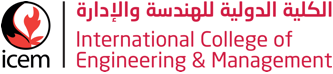 ICEM FOUNDATIONACADEMIC CALENDAR 2020-21 – Sem2 Jan 10 – April 29WeekDateEventTopic1Jan 10 - 14Teaching 12Jan 17 - 21Teaching 23Jan 24 - 28Teaching 34Jan 31 – Feb 4Teaching 4Science Quiz5Feb 7 - 11Teaching 5Maths Quiz6Feb 14 - 18Teaching 6Mid – Term Examination7Feb 21 - 25Teaching 78Feb 28 – Mar 4Teaching 8Foundation Week9March 7 - 11Teaching 910March 14 - 18Teaching 1011March 21 - 25Teaching 11Revision / Study Week12Mar 28 – Apr 1Teaching 12Final Exam13April 4 - 8Paper Correction, Result Preparation14April 11 - 15Assessment Board, Result Publication15April 18 - 22Resit Exam, Paper Correction16Apr 25 - 29Result Preparation,  Assessment Board, Result Publication17May 2 - 6New Semester PreparationMay 9 – 13New Semester Preparation / Eid Likely